«Осторожно – СПИД»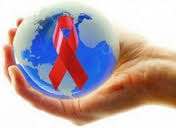 Возбудитель ВИЧ – инфекции – вирус иммунодефицита человека (мельчайший микроорганизм размножающийся в живых клетках).Иммунодефицит – неспособность некоторых звеньев иммунной системы нормально функционировать, в результате снижается сопротивляемость организма к инфекционным заболеваниям. СПИД – синдром приобретённого иммунодефицита (последняя стадия ВИЧ – инфекции), сопровождающаяся резким похуданием, лихорадкой, диареей, почти полным угнетением защитных сил организма.Заражение ВИЧ – инфекцией  возможно только при попадании заражённой вирусом биологической жидкости  в кровоток или на слизистые оболочки другого  человека.              В настоящее время различают  3 пути передачи инфекции:- половой  (через сперму - вагинальный, оральный, анальный секс ,  даже если он был единственным);- парентеральный  (через кровь – загрязнённые иглы, шприцы, инструменты для бритья, маникюрные принадлежности, инфицированные препараты крови);- вертикальный  (от ВИЧ – инфицированной матери ребёнку – во время беременности, родов, кормления грудью).                      ВИЧ  - инфекция не передаётся:- при дружеских рукопожатиях, объятиях и поцелуях;- при пользовании школьными принадлежностями, компьютером, через предметы производственной и домашней обстановки, столовые приборы, верхнюю одежду;- при пользовании душем, бассейном;- воздушно-капельным путём, через укусы насекомых, в общественном транспорте, при уходе за больным.Как защитить себя от заражения?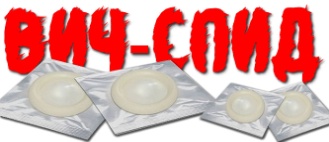 - воздержание от ранних и случайных половых отношений, верность одному партнёру, использование презерватива;- не прикасаться к острым предметам на улице, избегать драк;- пользоваться только индивидуальными предметами личной гигиены;- для прокалывания ушей, нанесения татуировки пользоваться только специальными салонами.Следует знать, вирус  иммунодефицита  устойчив:  к ультрафиолетовому  облучению, замораживанию (до 70 градусов), сохраняется в биологических жидкостях - до 14 суток, в высушенных  субстратах – до 7 суток, высокочувствителен:  к нагреванию (при 100 градусах погибает через 1 минуту). 